市政府办公室关于印发《江阴市“十四五”旅游发展规划》的通知各镇人民政府，各街道办事处，各开发区管委会，市各委办局，市各直属单位：现将《江阴市“十四五”旅游发展规划》印发给你们，请认真贯彻执行。江阴市人民政府办公室2022年5月23日（此件公开发布）江阴市“十四五”旅游发展规划2022年5月目    录第一章  总  则	6第二章  发展基础	7一、“十三五”旅游发展成就	7二、“十三五”旅游发展存在主要问题不足	10三、“十四五”旅游发展形势与环境	11第三章  战略目标及定位	14一、指导思想	14二、总体目标	14三、发展原则	15四、指标体系	16第四章  科学规划空间布局	17一、一带：滨江要塞风光旅游带	17二、一湾：霞客湾科学城生态文旅区	18三、一谷：绮山湖科创谷遗址公园旅游区	18四、一轴：十里运河休闲文旅度假轴	19五、三核：海澜华西长泾三核驱动	19六、多点：全域旅游多点支撑	20第五章  升级核心旅游产品	22一、滨江风光亲水	22二、运河文化体验	22三、城市观光休闲	23四、美丽乡村田园	24第六章  丰富旅游延伸产品	25一、研学旅游	25二、军事旅游	25三、文化旅游	25四、红色旅游	26五、工业旅游	26六、康养旅游	26七、体育旅游	27八、赛事旅游	27第七章  壮大旅游消费产业	28一、聚焦大型项目	28二、延伸产业链条	28三、提升传统业态	29四、发展新型产业	30第八章  完善旅游服务体系	32一、优化旅游交通标识系统	32二、构建旅游集散服务平台	32三、完善旅游投诉受理机制	32四、推进旅游志愿服务工作	33五、扎实旅游安全防范举措	33第九章  整合旅游推广渠道	34一、推动江阴旅游形象建设	34二、强化重大节事活动支撑	34三、探索旅游推广渠道突破	35四、加快旅游合作交流步伐	35第十章  强化组织实施保障	36一、加强组织领导	36二、加大资金扶持	36三、提供人才支撑	36四、严格环境保障	37第一章  总  则本规划以习近平新时代中国特色社会主义思想、党的十九大和十九届历次全会精神为指导，依据《中华人民共和国旅游法》，全面落实江阴市委第十四次党代会精神，以《江阴市国民经济和社会发展第十四个五年规划和2035年远景目标纲要》为依托，按照江阴市委市政府“十四五”期间总体发展战略和旅游业转型升级要求，明确2021—2025年全市旅游业工作重心和发展方向，为进一步完善政策措施体系，提升社会治理能力提供重要政策依据。本规划归纳总结“十三五”期间全市旅游业发展成果及存在的突出问题，坚持“创新、协调、绿色、开放、共享”五大新发展理念，以满足人民日益增长的美好生活需要为出发点，以破解全市旅游业发展的不平衡不充分矛盾为目标，把握供给品质化、需求多元化、发展融合化、建设全域化、治理现代化等趋势，在文化和旅游融合、长三角一体化、长江经济带发展等战略背景下推进旅游业高质量发展和建设现代旅游业体系，推动现代化滨江花园城市建设取得新成就。第二章  发展基础一、“十三五”旅游发展成就（一）产业总量稳步增长“十三五”期间，江阴市旅游业发展总体呈稳步上升趋势。“十三五”期间，江阴市实现旅游总收入1345.65亿元，不考虑受新冠疫情影响的2020年，2016—2019年旅游收入年均增长率达9.0%；累计接待国内游客7823.02万人次，年均增长率4.77%，旅游业对国民经济的综合贡献度超过8%。“十三五”末，全市拥有国家A级（以上）景区7个，星级饭店9家，旅行社43家，以旅游接待、住宿餐饮、娱乐购物、景区游览、旅游交通为一体的旅游产业体系逐步完善。江阴市在旅游资源富集度、旅游市场活跃度、旅游设施便捷度、旅游环境友好度、政府对旅游产业关注度、旅游品牌美誉度等方面综合竞争力较强，2018—2020年均入围“中国县域旅游竞争力百强县市”。表1  “十三五”时期江阴市旅游发展情况（二）产业链条布局延伸“十三五”期间，江阴市通过“旅游+”战略路径，在农业、工业、文化、教育和体育等行业与旅游的产业融合上取得一定成就。着力推进文化和旅游融合战略，举办文化遗产日、民族音乐节等特色文旅活动；在体育和旅游融合上取得一定成绩，推出半程马拉松、滑翔伞定点联赛、月城龙舟赛等一批以地方人文景观为依托的品牌体育赛事，海澜飞马水城连年获评全国体育旅游十佳精品景区，入选“2020年度长三角地区精品体育旅游目的地”；重视农业与旅游产业的融合，围绕乡村振兴大力发展农业休闲观光旅游项目，涌现50多家农业旅游点，其中省级以上工农业旅游示范点14个，华西村入选第二批全国乡村旅游重点村名录；加大旅游文创产品开发，推进智能售卖企业、文创产品研发团队、文旅场馆的资源整合，孵化出“江上芸香”“江阴好”等一批新的旅游文创品牌。（三）服务水平不断提升旅游服务硬件环境、服务平台和旅游惠民效能不断提升，旅游公共服务体系日趋完善。稳步推进旅游标识标牌、景区WIFI、旅游厕所等旅游基础设施建设，5年来完成了70座旅游厕所的新建、改建任务。智慧旅游升级，完成江阴全域旅游监管服务平台项目、在旅游景点景区设置了客流统计系统和视频监管。在公众号推出江阴景点全景虚拟导览。基本实现A级景区无线网络覆盖工程、旅游数据库建设工程、旅游刷卡无障碍工程和二维码识别普及工程。在景区建设多个志愿服务站，有序提供文明旅游宣传、劝导、讲解，“志在旅游”获评2019年全国文明旅游宣传引导优秀实践案例。（四）政策体系更加健全出台了《中共江阴市委、江阴市人民政府关于进一步深化产业强市建设、全力推动经济高质量发展的意见》文件，2019年重新修订了《江阴市旅游业发展专项资金管理实施细则》，对旅游企业基础设施、创新经营、标准化建设等方面予以补贴和奖励，全市文化和旅游产业政策环境不断完善。充分释放机构改革后文化、体育、旅游深度融合的优势效应，通过打好政策扶持、宣传推广、硬件建设等“组合拳”，帮助文旅企业渡过难关。旅游安全保障得到加强，成立了文化旅游行业和体育场所安全专业委员会。（五）城市形象有力提升长三角区域旅游需求快速增长，率先进入休闲时代；旅游业态不断创新，旅游风情小镇、休闲度假区、医疗养老旅游、自驾车和露营地、旅游装备制造业等正在成为旅游投资的热点领域，为江阴市旅游业发展带来了新的机遇。通过深入挖掘文化、体育、工业、修学、购物、农业等旅游资源潜力，水利、康体、运动、美食、工业旅游等新业态相继出现，乡村旅游蓬勃发展；徐霞客文化旅游节、农民丰收节、顾山红豆文化旅游节、璜土葡萄节、月城云外水庄龙舟赛、海澜马术表演等多种形式的节事旅游和文化体育旅游项目不断涌现。强化全市旅游品牌形象传播。加大央视和主流媒体宣传力度，强化传统媒体与新媒体融合宣传，利用微信、第三方平台等网络资源进行创意营销，扩大重点景区影响力；结合南沿江高铁规划建设，在上海、南京、无锡、苏州、南通等主要客源地开展旅游推介活动，与主要客源城市开展互动合作与对等促销活动。在高铁沿线主要客源地、周边城市等地选择影响力较大的媒体，新建旅游高炮、电子显示屏、旅游宣传平面广告牌，制作并投放旅游宣传广告，增强旅游宣传的针对性。二、“十三五”旅游发展存在主要问题不足（一）产业地位有待提升江阴工业制造业发达，旅游业起步较晚，产业地位影响力不够，尚未形成大力发展旅游业的意识，全市旅游业缺乏统筹规划，在旅游用地等方面缺少针对重要项目的政策扶持。市场总量偏小、竞争力不强，尚未形成完整产业体系和规模效应，产业链有较大延伸建设空间。（二）项目规模层次不高旅游资源存在“小、散、杂”的先天缺陷，缺少代表性的城市旅游品牌形象和重大旅游项目，缺少游乐型、体验型、复合型地标旅游产品，已建成的景点内容陈旧、设施老化，有说头、无看点，市场竞争力弱，无法满足游客互动参与、沉浸体验的深层需求，国有及民营景区的质量、数量都需大力度提升。旅游投资经营主体规模普遍很小，缺乏具有强大市场号召力的旅游龙头企业。（三）融合发展深度不够“旅游+城市肌理”“旅游+消费”“旅游+生态”“旅游+基础设施”“旅游+乡村振兴”等深度融合措施较少，文化资源向旅游产品转化不够深入，乡村旅游、工业旅游、创新性旅游产品、夜间旅游产品开发力度不足，滨江公园、运河公园缺少配套商业业态和人气消费，旅游消费多元化、一体化程度不高，本地居民需求外溢现象明显。（四）旅游功能配套不全围绕行、游、娱、购、食、宿等核心要素构建的服务体系还不健全，旅游企业主体作用发挥不明显，坐等政府投入，要素基础薄弱。旅游标识、互联网覆盖、旅游公厕等基础设施建设不完备，缺乏接待大型团队的旅游购物商店、特色街区等，旅游产品开发分布散乱，题材较为零碎，游客投诉机制、突发事件应急预案等还需进一步完善。三、“十四五”旅游发展形势与环境（一）全球化疫情严重冲击旅游业百年未有之大变局叠加新冠肺炎疫情蔓延，国内外旅游市场遭到严重冲击。据世界旅游组织不完全统计，2020年全球国际游客数量减少约10亿人次，同比下降74%，经济损失约达1.3万亿美元，同比下降约22%，影响相关工作岗位1亿至1.2亿个。“十四五”期间旅游发展的不稳定不确定性明显增加，文化交流和出入境旅游面临严峻挑战。（二）国家战略成为发展新契机区域融合发展日益强化，机遇与挑战并存。长江经济带发展、长三角—体化的深入推进，苏锡常城市群建设的逐步落实，提升了江阴市的中枢地位，将“地处长三角经济发达地区核心地带，紧邻沪宁杭、苏锡常旅游大市场”的区位优势得以进一步发挥，周边过亿的旅游消费人群为江阴市把旅游业培育成支柱产业提供了基础支撑。江阴市将在国际国内合作的新平台中，全面实施“南征北战，东西互博”战略，重点加强国际物流、现代贸易、双向投资合作、商旅文化交流等领域的合作，打造长江航运枢纽、沿海创新中心以及长江生态安全示范区。（三）人民对美好生活向往促进“内循环”“大消费”我国踏上了全面建设社会主义现代化国家新征程，人民对美好生活的需求日益增强。十九届五中全会提出，“十四五”时期文化建设将在全局工作中占有更突出的位置，也要求旅游业发挥旅游在促进文化传播，推动精神文明建设方面的独特优势。文化和旅游融合工作的推进，有助于促进文物活化利用、推动公共事业单位朝主客共享的方向发展。大众旅游新阶段和小康旅游新时代也对旅游业高质量发展提出了要求，以互联网、大数据、人工智能为代表的科技创新为旅游业提供了新动能。（四）江苏大力推动文旅产业发展《江苏省“十四五”文化和旅游发展规划》提出，到2025年，文化产业和旅游业高质量发展要取得重大进展，文化和旅游融合发展体制机制更加完善，大众旅游、智慧旅游蓬勃发展，优质旅游产品成为“人们心目中最美的江苏”重要窗口，文化和旅游市场繁荣有序，形成更多主导性“江苏标准”，文旅发展对促进社会文明贡献度、 文旅消费对经济发展贡献度和文旅融合对人民美好生活贡献度显著提升，要建成旅游高质量发展示范省、文化和旅游深度融合发展样板区，人民群众文旅获得感、幸福感、安全感、认同感大幅提升，推动江苏成为水韵人文魅力充分彰显的世界著名旅游目的地，这为江阴旅游业发展提供了新机遇。第三章  战略目标及定位一、指导思想以习近平新时代中国特色社会主义思想为指导，以满足人民日益增长的美好生活需求为目标，全面落实习近平总书记视察江苏重要讲话指示精神，准确把握新发展阶段，深入践行新发展理念，积极融入新发展格局，聚焦高水平融合、高质量发展、高品质生活，深化供给侧结构性改革，聚焦“大融合”推动旅游产业转型升级，引领“大消费”实现旅游经济跨越式发展。二、总体目标以“特色竞合、整合优化、内外并举、基础先行、集聚集约”为发展导向，充分发挥政府引导作用，科学统筹，重点布局。深刻把握国家文化和旅游融合发展的战略部署，坚持“以文塑旅、以旅彰文、双轮驱动、融合发展”，创新发展模式、丰富文旅产品、促进文旅消费、培育新兴业态，打造富有江阴文化底蕴和特色的旅游景区、度假区、旅游休闲街区，推动江阴由 “历史文化名城”向“文旅休闲名城”转变，城市公共空间向富有城市文化魅力与记忆的文化休闲空间转变，城市文化场馆向常态化的国民公共文化休闲空间转变。横向拓展发展业态、纵向延伸产业链条，推动文化和旅游产业高质量发展，建设具有国际品质和广泛影响力的现代化滨江花园城市。到2025年，人均旅游消费大幅提高，旅游综合从业人数大幅增长，健康文旅作为江阴的五大新兴产业之一，对经济社会的综合贡献显著提升，产品体系更加丰富，文化特色更加鲜明，旅游品牌更加响亮，服务体系更加完善，服务水平更加优质，政策体系更加健全，产业效益大幅提升，成为长三角地区特色旅游休闲目的地。旅游休闲与本地社会经济协调互动，将旅游业发展成为充分吸纳就业、丰富群众精神文化需求、提升生活环境品质、提升人民生活水平的重要产业，成为传承、展示、宣传江阴优秀城市品牌的重要载体。三、发展原则（一）坚持创新引领，激活产业把创新作为引领旅游业发展的第一动力，用市场的逻辑谋事、用资本的力量干事，持续增强发展动力和活力。充分发挥旅游业综合性强、关联度大、带动力强的效益，探索产业发展的新路径，通过大力发展旅游业带动三产比例结构优化，实现江阴现代服务业的提升发展。践行政策创新、模式创新、产品创新、管理创新，努力破除制约旅游业高质量发展的制度性障碍。（二）坚持协调发展，融入大局把旅游放入全市大局统筹谋划，与长三角一体化等国家发展战略、“东西互博、南征北战”等江阴发展战略有机结合，与江阴城市建设、乡村振兴等经济社会发展命题有机结合，促进旅游功能“纵横交错”综合化发展。大力发展乡村消费、社区消费、文化消费、体育消费、时尚经济、夜间经济等多元化文旅消费和业态，释放旅游发展的综合效益。（三）坚持生态优先，绿色发展以“两山论”“两化论”思想为引领，打造高品质生态旅游线路，全面落实长江大保护要求，处理好旅游资源保护和综合开发的关系，严格遵守景区资源和生态环境承载量标准，以旅游融合一二三产绿色发展，使旅游成为促进江阴环境保护和优化的先行产业和示范产业，助力打造长江生态安全示范区，构建绿色、集约、可持续的旅游发展新机制。（四）坚持主客共享，提升能级推动旅游与城市更新、休闲服务的有机衔接，改善城市交通，美化城乡环境，塑造人文氛围，提高生活品质。加强旅游与休闲功能互通、景区与非景区资源联通、休闲旅游发展与城市发展有机融合，培育本地国民文化与旅游休闲消费需求，营造主客共享的宜业、宜居、宜游新空间。四、指标体系表2  江阴市“十四五”旅游规划主要指标第四章  科学规划空间布局围绕新时期国家、省、市发展战略部署，系统性、整体性把握旅游与休闲产业规律和资源要素条件，把握旅游市场消费需求转变的新形势，依托江阴“江、山、河、湖、湾、文”六大特色资源禀赋，构筑“一带一湾一谷，一轴三核多点”的空间布局，逐步形成江城互动、南北互济、东西协调、城乡统筹、多点支撑的整体空间布局，做好各个空间区功能融汇和创新迭代，促进旅游与城市“生产、生活、生态”的创新融合。一、一带：滨江要塞风光旅游带围绕长江大保护国家战略和现代化滨江花园城市的目标定位，充分利用江阴长江岸线良好的生态资源，打造滨江要塞风光旅游带。以滨江公园和滨江要塞旅游区为主体，将江阴港码头、国家综保区、窑港口水源地等作为滨江要塞旅游带的延伸，打造一流的集观光、休闲、购物、教育功能于一体的长江大保护旅游区。滨江公园（船厂公园、鲥鱼港公园、韭菜港公园、黄田港公园）贯通游线，科学布点商务和休闲设施，加快完善停车场等旅游配套，考虑选址布点“长江旅游集散中心”。全面整合长江大保护展示馆、城市记忆馆、远望二号测量船、古炮台、鹅鼻嘴公园、望江楼、军事博物馆、陈毅诗碑、渡江战役纪念馆等旅游资源，深入挖掘长江文化、军事文化和城市文化，把千年要塞中最具文化底蕴、历史记忆、体验价值的文旅点串珠成线，形成内容丰富、体验舒适的旅游线路和旅游产品。二、一湾：霞客湾科学城生态文旅区围绕文旅IP“徐霞客”，分步推进霞客湾科学城的公共文体旅设施规划建设，实现“湾旅一体、功能鲜明、主客共享”。做好霞客湾整体文旅和徐霞客故居的保护提升和功能开发，申办江苏省园博会，园博园建设植入霞客元素，用好、盘活梦东方文旅小镇、游博园等存量资源，注重放大霞客文化效应，谋划中国徐霞客国际旅游节的长期永久会址。完善体制和机制，打破镇域行政区划束缚，由管理机构统筹旅游工作，探索对区域内和周边阳岐湖、五福岛、大宅里、阳庄菜园、九州果业等湖泊湿地、乡村田园等资源的综合开发。三、一谷：绮山湖科创谷遗址公园旅游区围绕绮山湖科创谷核心区，强化遗产保护和科学展示，高标准建设祁头山和佘城两大国保遗址公园，塑造古今交融的文化内涵和空间景观。遗址公园重点建设管控保护区、主体展示区、文旅融合区、传统利用区四类主体功能区。管控区严格按照保护红线，实施严格保护和管控。其中，核心展示区建设文物保护挖掘现场展示，利用现代科技打造光影展示一体区等，建设集中和特色展示带，有序推进景观长廊道、骑行道、游步道；文旅融合区建设历史文化融合区、生态文旅融合区、现代文旅融合区；传统利用区示范建设一批综合性“活态化”的古村落生态博物馆和原生态社区博物馆，融入非遗展演、演艺演出等活动，建设一些“小而美”的营地、树屋酒店、文化场馆等。四、一轴：十里运河休闲文旅度假轴围绕“十里运河”风光带建设，以滨江景观为支撑，通过澄江运河将城市南北各区域串联，建设慢游千年运河带，打造沿运河休闲度假主阵地。以锡澄运河公园、应天河风光带建设为核心，建设北大街历史文化街区核心区，打造君山禅意文化中心、北门江阴国乐岛文化中心，北大街历史文化带、锡澄运河生态景观带、闸桥河活力休闲带三个景观带，君山—锡澄运河视廊、君山—北门岛视廊两个廊道，以及生态休闲片区、文化众创片区、传统体验片区、活力生活片区、文化艺术片区、运河游憩片区六大休闲度假片区。以锡澄运河为轴线，串联起黄田港码头、北大街历史文化街区、锡澄运河公园、刘氏兄弟故居等文化资源。五、三核：海澜华西长泾三核驱动充分发挥长三角精品旅游目的地海澜飞马水城和全国乡村旅游重点村华西新市村及中国历史文化名镇长泾镇的旅游引领和辐射带动作用。依托配套建设的大型文体中心，在海澜飞马水城筹划举办各类全国性大型体育赛事以及演艺等活动，深度开展体旅和文旅融合，争创全国体旅和文旅示范基地。围绕华西特色文化品牌进行资源整合，打造一体化文旅产业平台。把研学游和微度假定位为核心产品。从干部学院红色研学拓展到商务研学、青少年（亲子）研学、高校社会实践。微度假产品做到文旅融合、体旅融合、商旅融合、会旅融合、农旅融合、艺旅融合和医旅融合。依托长泾古镇文化旅游区的千米石板街、上官云珠纪念馆、大福蚕种场等丰富的历史人文景点，积极举办各类摄影、书法、绘画等文化艺术比赛，争创省级文艺家采风创作基地。做大做强“长泾月饼”美食IP，进一步扩大长泾文化旅游节暨中秋月饼节等重大文旅活动效应，推出“非遗传承人”青少年研学路线，搭建历史文化、非遗、美食和旅游深入合作的平台。同时，将海澜、华西和长泾古镇深度融合到现有城市旅游线路中，带动江阴一日游和二日游市场，提升周边区域乡村旅游联动项目的对外推广成效。六、多点：全域旅游多点支撑在现有空间布局基础上，提升现有城市和乡村旅游点的旅游功能，增加目的性消费业态，丰富消费结构，完善配套公共服务，由点成线，提升全域整体旅游品质，满足本地居民和周边区域旅游休闲的日常化、高频化需求。重点打造澄江街道四方体育文化创意产业园、南闸街道狮山湖生态公园、云亭街道东林半山、夏港长江之星生态园、申港街道满院新生活农庄、利港鸟岛湿地和窑港口长江生态湿地、璜土镇胡子小镇、月城镇双泾月亮文化生态园、青阳镇观音文化博览园、徐霞客镇奶牛梦工厂、周庄镇新农村建设典范山泉村、华士镇天华生态园、新桥镇龙庄生态园、长泾镇蒲市红色乡村旅游、顾山镇红豆乡村旅游基地、祝塘镇口琴博物馆等旅游支撑点。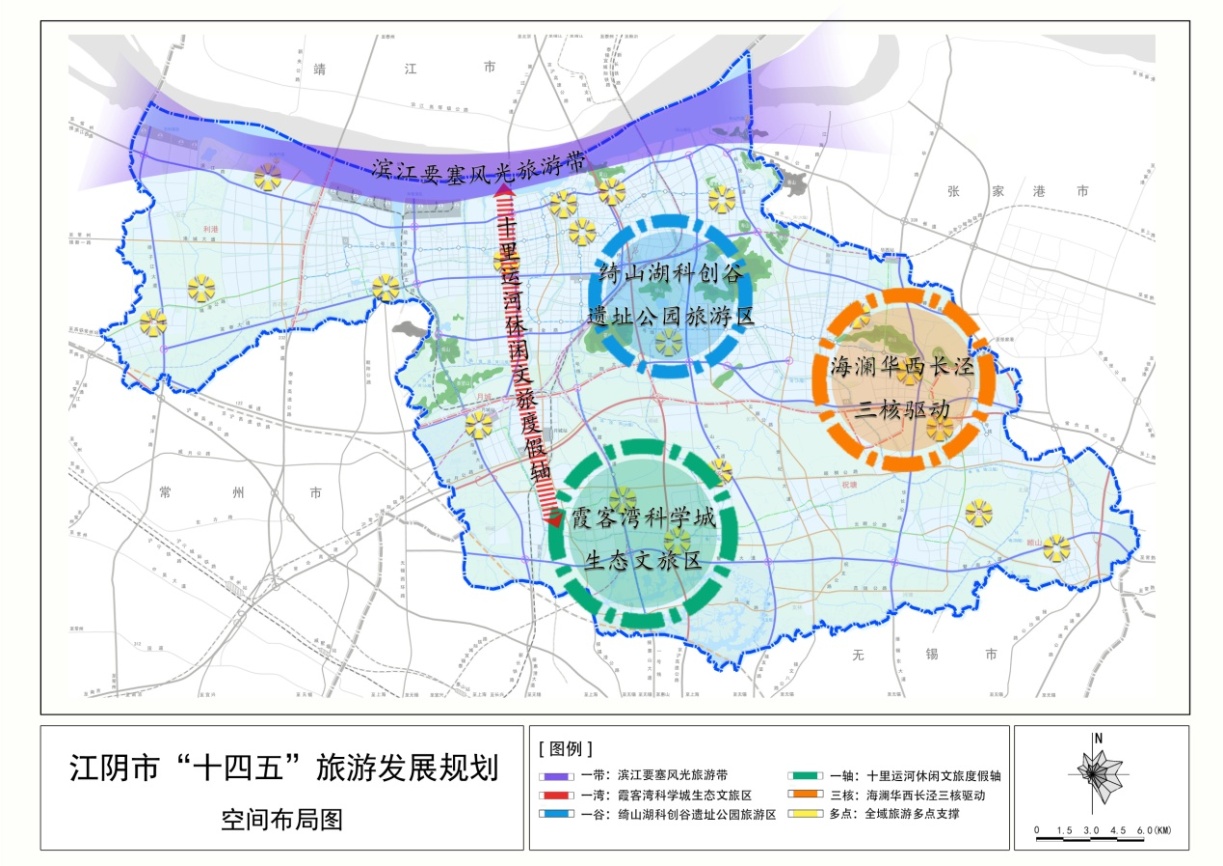 图1  江阴市“十四五”旅游发展空间布局第五章  升级核心旅游产品以全域旅游为引领，坚持旅游与休闲双轮驱动，充分挖掘江阴霞客文化、商业文化、工业文化、长江文化、名人文化、民乐文化、戏曲文化、饮食文化、乡村文化、中医文化、军事文化等产业的时代价值和市场价值，构建以观光体验为基础，休闲度假为重点，乡村旅游为特色的核心旅游产品体系。一、滨江风光亲水挖掘长江文化，整合开发滨江岸线资源，贯通游线，围绕滨江城市核心片区，建设生态休闲廊道，塑造以商业、商务、文娱为主要功能的滨江公共核心区。结合滨江优质景观资源，引入艺术、文化创意展示和表演、休闲娱乐、商业零售、亲子拓展等资源，植入文化旅游业态，布置天际游乐场、云端餐厅、空中健身馆、悬空泳池、天幕电影、音乐大草坡、室内滑雪场等游乐项目，打造江阴网红打卡圣地。在滨江核心东区与滨江核心西区，布局汇集商业、文旅、商务、酒店等业态的城市功能休闲区。以滨江为轴线，布局滨水广场、观景台、亲水平台、健身步道、休闲驿站、文创集市等休闲项目，打造城市级滨水公共空间，构建八公里滨江风光亲水游。二、运河文化体验挖掘锡澄运河工商文化、农耕水乡、工业仓储、漕运码头等文化资源，利用沿线老建筑、广场、街巷等空间资源，加强沿线“水上”“岸上”文化植入和休闲景观建设，恢复古驿站、水运码头等文化遗存，建设国乐岛、运河文化展示体验馆、漕运文化博物馆、滨水休闲街区等精品文化地标，打造名人故居小型博物馆群落、北大街历史文化街区、沿河休憩区等主题区，植入沉浸式的文化夜游项目，包括文化演艺、节庆赛事、创意美食、休闲娱乐、特色酒店、文化公园等文化业态，建设特色绿道、文化驿站、艺术雕塑等公共服务设施，打造十公里锡澄运河文化体验游。三、城市观光休闲依托江阴城区的文化商业综合体、大型城市公园、创意产业园等，构建突显文化特色的城市标志景观和主客共享的城市休闲空间，提升城市建筑文化内涵，发展城市景观游。依托现有博物馆、图书馆、演艺剧院、艺术空间、展览馆、文化馆、纪念馆等文化场所，挖掘江阴特色地域文化、重大历史事件及重要人物，新建专题博物馆，对其进行休闲化、特色化提档升级，挖掘文化艺术空间的旅游体验和价值功能，打造优质文化和旅游产品。突出街巷稠密、景观变化丰富、多元文化交融的城市特色，挖掘密集丰富的旅游休闲资源，打造美丽宜居繁荣的活力街巷、小众聚落、民宿群、商业街，鼓励特色咖啡馆、餐馆、酒吧、甜品店、花店、书店、健身房等生活业态发展，创建亲切舒适的城市氛围，创造主客共融、亲切闲逸的城市旅游休闲空间，让旅游休闲者充分感知江阴、体验江阴、品味江阴、享受江阴。四、美丽乡村田园围绕乡村振兴战略，依托美丽乡村、特色田园乡村建设，嵌入文化和旅游产业，深化推进乡村文化旅游发展，助力乡村振兴工程。进一步挖掘江阴乡村田园风光、农业景观、乡村文化等资源，以江阴现代农业产业园、高新科技农业、休闲农园等为核心，发展以文化体验、休闲度假为主题的乡村民宿、休闲现代农庄等，开展乡村观光、生活体验、农业体验、乡村美食、农事体验、农业科普、农业园区体验等旅游活动，发展田园乡村旅游产品。建设一批江苏乡村旅游重点村，打造江阴品牌的示范基地，延伸放大乡村旅游辐射范围，提升乡村旅游发展品质。第六章  丰富旅游延伸产品充分发挥旅游业的关联带动效应，创新研学、军事、文化、红色、工业、康养、体育、赛事和旅游融合的新业态、新模式、新载体，打造精细化、个性化和特色化旅游产品，不断延伸核心旅游产品。一、研学旅游依托江阴自然和文化、红色教育、文博场馆、非物质文化遗产展示场所、工业企业等资源，发展科普教育、红色文化、历史文化、文物古建、工业生产等多种类型研学旅游产品，打造研学旅游示范基地，策划研学旅游线路，开发系列研学课程，展示江阴地区丰富的文化资源。二、军事旅游挖掘江阴千年要塞的军事文化，面向特殊兴趣爱好者，发展军事旅游。重点以江阴滨江要塞旅游区为核心，挖掘其军事文化，提档升级，并将远望二号测量船和天华国防教育馆资源作为相应配套，打造成为国内外著名的军事文化旅游区和军事题材主题公园，形成集景区观光、军事体验、休闲娱乐、互动参与于一体的旅游体验区。三、文化旅游充分利用江阴戏曲和民乐等曲艺资源，挖掘江南文化、休闲文化、红色文化，通过文化创意、文艺表演、文化展示、文化体验等手段，发展旅游演艺新业态。重点利用锡剧资源，建设锡剧、二胡文化展示馆，开发沉浸式锡剧展示项目，做大小锡班、二胡班品牌，举办锡剧、二胡节，推动锡剧、二胡进景区、进街区，打造锡剧之城、二胡之城。创建省级非遗创意基地、非遗旅游体验基地，开展非遗进景区、进酒店、进街区活动。四、红色旅游以红色为主题，将江阴红色遗址、红色人物、红色事件等作为资源基础，挖掘江阴丰富的红色文化、军事文化。做好现有红色旅游资源有效保护和合理开发，以新时代重大革命历史事件的时间、空间、历史影响和精神内涵等为主线规划红色旅游精品线路，开发寓教于乐的红色旅游沉浸式体验内容。五、工业旅游立足江阴纺织服装、工业制造、中药产业等工业基础和品牌优势产业，引导工业企业参与工业旅游发展，将生产资源或闲置资源转换为旅游资源，发展观光体验工厂、生产体验中心、工业博物馆、研学基地、工业文化创意基地等，注重叠加文化创意、休闲、研学、保健、会展、科技、艺术等功能，打造一批省级工业旅游示范区。六、康养旅游依托江阴城区南部、中部地带良好的自然生态环境，集中针对长三角市场，大力开发康养旅游。借助江阴传统中医资源，推广中医药健康饮食养生、保健服务，开设传统中医药特色堂，开展中医健康管理、亚健康调养、中医慢性病管理等服务，打造康养保健旅游度假目的地。七、体育旅游加强景区涉及高尔夫球场项目的规范管理。积极培育马术、低空运动等体育旅游业态，打造体育旅游综合体和体旅融合示范基地。推动各类适宜场地开展低空飞行、滑翔伞、皮划艇、攀岩、潜水等特色项目，打造滑翔伞训练基地、帆船培训基地、皮划艇训练基地等。依托江阴各类公园体系以及旅游景区，以及江阴环城绿道，开展旅游体验与体育休闲相结合的时尚体育旅游。八、赛事旅游引入全国性或区域性马拉松、电子竞技、篮球、足球、游泳、帆船、滑翔伞等体育赛事和二胡、手风琴、口琴等文化赛事，配套赛事策划设计相关城市旅游产品，吸引广大参赛选手来澄竞赛、休闲。集中组织参赛选手进行城市一日游观光或者在赛事举办过程中全面开展各类城市旅游项目推介。第七章  壮大旅游消费产业一、聚焦大型项目坚持以重大项目引领产业发展。以江阴文化和产业资源为基础，以中国霞客少年营、中国航天科技馆、奶牛梦工厂等大项目带动，将城市更新、文化和旅游相对接，为江阴整体旅游开发创造着力点，促进江阴旅游跨越式发展，做大江阴旅游产业，扭转旅游产业弱势态势。在城市休闲和乡村旅游领域，选择投资规模大、文化特色鲜明、产业带动强、创新示范与辐射带动力强的重大旅游产业项目，形成数个大项目同时引爆的局势，吸引上下游产业加速聚集，提升旅游产业规模、层次和质量，快速塑造江阴新旅游形象。二、延伸产业链条立足旅游产业链高质量发展，面向市场发展需求，打好“建链、强链、延链、补链”组合拳，延伸拓展，集聚发展，重构旅游产业体系，提升江阴旅游产业质量。坚持旅游产业融合战略，发挥旅游产业的综合性特征，加强旅游产业与一产、二产和三产其他产业之间的融合，形成以旅游、休闲为核心，融合农业、制造业、商业、文化产业、教育业、房地产业、其他服务业等众多产业的新旅游产业体系，推进资源多样化，延长旅游产业价值链，做长做深做透旅游产业链，构建一个多元化、多样性的休闲旅游产业群，将江阴旅游产业规模做大、产业能级做高、产业竞争力做强。三、提升传统业态（一）推动示范区快速化发展实施旅游精品示范区提升计划，打造一批省级文旅和体旅融合示范区、工业游和研学游示范区，推动5A、4A高等级景区创建，实现旅游示范区创建方面的全面布点和快速推进。（二）推动酒店业规模化发展发展高端旅游酒店业态，形成一批高品质精品酒店群，包括特色主题酒店、精品度假酒店、精品民宿、生态度假山庄、休闲农庄、房车露营基地等特色酒店。推动酒店集约化经营，提升经营绩效，从数量扩展向质量提升转变，实现高质量发展。（三）推动旅行社开放化发展积极加强旅行社与周边城市大型旅行社、在线旅游企业的合作，推动旅行社逐步向现代化、集团化发展，大力提升旅行社的组团和接待能力，增强旅行社竞争力。（四）推动餐饮业品牌化发展依托本地优越的饮食文化资源，以绿色、健康、乐活理念，加强对传统餐饮老字号的保护和扶持力度，开发“江阴味道”精品美食，提升水乡美食菜、徐霞客宴、江阴民间私房菜，开发推广“澄菜”。（五）推动旅游商品特色化发展结合江阴雄厚制造业及创意产业优势，构建一体化的旅游商品设计、制造、销售体系，融入现代创意和设计理念，创新开发特色旅游商品；开发以本地有机农副产品和土特产为主的旅游商品，推动旅游商品开发的系列化、精品化和规模化发展。四、发展新型产业（一）发展数字旅游创新基于5G、超高清、增强现实、虚拟现实、人工智能等技术的新一代沉浸式新型文旅业态，打造特色旅游文创IP，开发优质数字文旅体验产品；借助VR漫游、短视频、旅行直播等手段，推动文化街区、文化产业园区、实体书店、演艺剧院等文化消费智慧化、数字化；发展虚拟现实景区、虚拟现实娱乐、数字博物馆等全新的文旅业态，打造立体、动态在线展示平台，创新数字旅游体验。（二）发展智慧旅游推动人工智能、大数据、云计算、物联网、5G等数字化基础设施建设，完善旅游信息化基础建设。建设智慧景区、智慧酒店、智慧乡村旅游点、智慧文旅小镇、智慧博物馆。推进全域旅游大数据中心建设，开发集旅游客情和消费信息采集分析平台，指导各旅行社和旅游点搭建并接入全市旅游信息化平台，开发建设游客行前、行中和行后各类咨询、导览、导游、导航和分享评价等智能化旅游服务系统，通过信息采集分析，推进更加精准有效的旅游资源开发和旅游产品营销。（三）发展夜间旅游依托休闲街区和景区，运用声、光、电、影、音等技术，提升夜间景观，创新发展夜演、夜展、夜读、夜娱、夜秀、夜游、夜食、夜购、夜宿等业态。大力发展夜间演艺、影视娱乐、非遗传承工坊体验等项目，推动文化演艺产品进景区。建设一批小剧场，推出沉浸式演艺、非遗互动项目和文创产品、3D灯光秀、街头艺术表演等夜间文旅消费体验产品。（四）发展装备制造发挥江阴制造业优势，发展移动式装配建筑制造、邮轮游艇等旅游设施装备产业，发展高端体育装备、旅游者户外装备生产、智能运动装备等体育旅游装备产业，发展智能可穿戴设备、超高清终端设备、智能硬件、沉浸式体验平台和辅助工具等智慧旅游装备产业。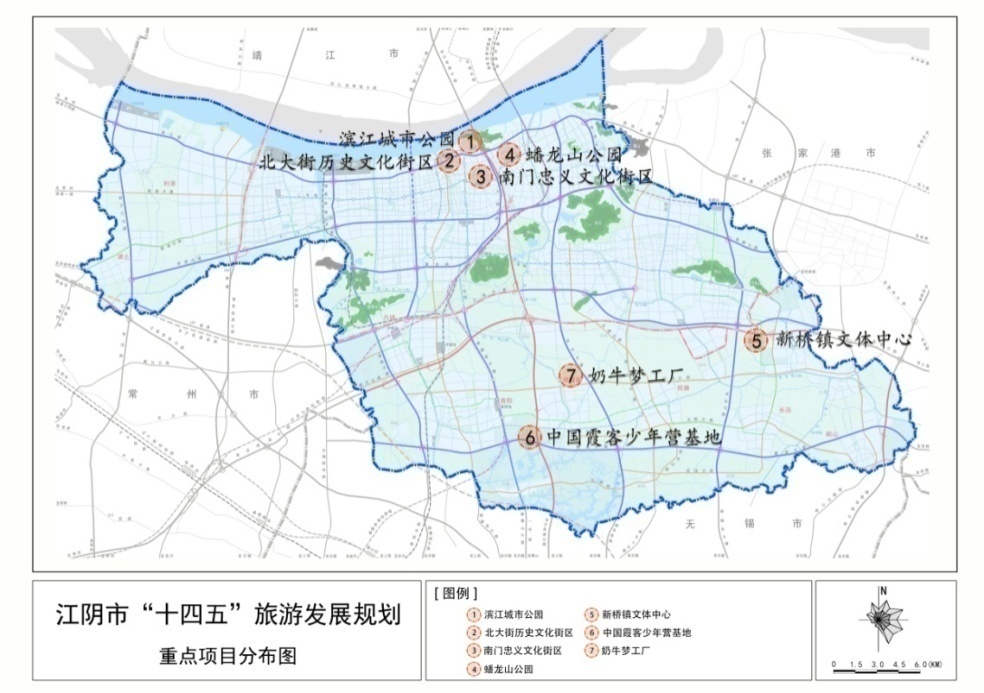 图2  江阴市“十四五”旅游重点项目第八章  完善旅游服务体系一、优化旅游交通标识系统完善江阴市域主要交通干线及关键节点的旅游交通导览引导系统，将观景台、旅游标识标牌等设施与交通基础设施统一规划、设计。重点提升高速公路、国道、省道以及旅游景区、乡村旅游点、休闲步行街区等游客集中区域的旅游交通引导标识系统，形式风格融入徐霞客文化和滨江要塞文化元素，实现旅游交通标识设置规范、清晰明确、快速识别。二、构建旅游集散服务平台构建“交通网、景点网、客流网、信息网”四网合一的旅游集散体系，按照国家标准打造集旅游集散、旅游咨询、旅游服务等功能于一体的综合服务平台，重点推出江阴一日游和二日游产品，使旅游集散中心成为江阴城市会客厅和展示台，为游客提供“一站式”服务，使游客来澄旅游更加便捷高效。三、完善旅游投诉受理机制健全旅游投诉处理和服务质量监督制度，改进旅游纠纷调解机制。顺应旅游消费升级新趋势，为旅游行业提供旅游客源大数据分析、智慧景区、公共服务平台等一体化信息综合解决方案，推动“互联网+旅游”融合发展，助推旅游公共服务质量提升。立足旅游交通便捷服务、旅游公共信息服务、旅游惠民便民服务、旅游安全保障服务等内容，编制旅游公共服务质量综合评价指标体系，定期发布《江阴旅游公共服务满意度指数》报告，提高旅游公共服务绩效和游客满意度。四、推进旅游志愿服务工作立足游客对旅游志愿服务的需求，鼓励和支持公共图书馆、博物馆等各级各类公共文化机构和企事业单位、旅游景区、社会团体等各方力量，招募有一定特长、具有奉献精神、热心社会公益事业的各界人士作为旅游志愿者，组建志愿服务团队。在景区、博物馆、商业街区、交通枢纽站点等游客集中区域建立旅游志愿服务工作站，开展旅游引导、游览讲解、质量监督、旅游咨询、应急救援、文明旅游宣传等志愿服务。加强志愿者服务礼仪、服务技能等方面的专业培训，提升旅游志愿服务水平。五、扎实旅游安全防范举措树牢安全发展理念，严格落实旅游安全责任，全面推进覆盖全域、全行业、全服务流程的点位化安全管理模式，压紧压实岗位行为、企业主体、属地管理、行业监管、党政领导层级责任。完善旅游安全生产专业委员会的协调机制，持续开展高风险旅游项目、景区承载量、火灾隐患、旅游包车、水上游览和重大旅游活动等重点领域的隐患排查和联动治理，深化旅游安全专项整治，坚决防范各类事故的发生。运用“大数据+铁脚板+点位化”的新模式，强化旅游行业点位自查、线上巡查、第三方“暗访”，建立隐患排查治理、突发事件预警、联合应急处置等工作机制，提升旅游业本质安全发展水平和能力。第九章  整合旅游推广渠道整合旅游品牌、内容形象、媒体渠道等资源，加强线上线下推广，周边城市推广，打造精准化、智慧化的旅游城市形象推广体系，展示江阴城市形象，讲好江阴故事，提高江阴建设长三角地区特色旅游休闲目的地的美誉度和知名度。一、推动江阴旅游形象建设以“霞客故里 美丽江阴”城市品牌为核心，深入研究城市公共标识的文化内涵、视觉印象和传播载体，研发具有高识别度的江阴城市文化特色IP，为建设长三角地区特色旅游休闲目的地城市提供品牌支撑。加快“霞客故里 美丽江阴”形象标识融入城乡空间环境，推动城市标识进街区、进社区、进景区、进单位、进乡村，提升旅游目的地城市形象。加强游客感知分析研究，优化和提升旅游推广语、视觉形象识别系统，广泛用于对外宣传，鼓励江阴机关、企事业单位参与城市品牌宣传，实现全社会参与的旅游形象突围，争创中国最佳旅游城市品牌。二、强化重大节事活动支撑丰富节事活动营销，持续提升江阴旅游人气，扩大“霞客故里 美丽江阴”品牌影响力。积极争取国家和省内各类重大活动，持续开展江阴旅游系列推广活动，重点举办好中国徐霞客国际旅游节、顾山红豆文化旅游节、璜土葡萄文化节、长泾文化旅游推广暨中秋月饼节，擦亮休闲旅游名片，打造具有影响力的旅游节庆活动。三、探索旅游推广渠道突破依托主流媒体优势，同步开展全媒体旅游推广，通过“全媒体推广+新媒体渗透+网络事件营销+精准化推广”相结合的方式，全方位、系列化、多渠道推广江阴旅游。策划实施新媒体渠道推广措施，加大在线OTA推广力度，实现多点对多点的传播，吸引更多的潜在游客与新型客群。针对旅游市场热点，实施城市旅游形象品牌策略，扩大江阴知名度。实施“走出去”精准化推广行动，进一步细分客源市场，针对不同专项客源市场，分别制定相应的营销策略和推广方式，匹配不同的互联网宣传平台，实现定向、互动的精准营销。四、加快旅游合作交流步伐抢抓大运河文化带建设、长江经济带发展、长三角区域一体化发展等国家战略的叠加机遇，积极参与重大活动并植入江阴元素，加大江阴旅游的形象推广力度。融入上海都市圈规划建设，以滨江风光、华西村、海澜马文化为核心吸引物，推介江阴滨江游、华西游、马文化游等特色产品，把江阴打造成为华东旅游区中的一颗靓丽明珠。全面融入“苏锡常畅游卡”实施工程，加强与客源城市的游客互送、市场互动，鼓励更多旅游景区加入“一卡通”，共建充满活力的旅游市场。第十章  强化组织实施保障一、加强组织领导坚决贯彻落实习近平总书记关于旅游的重要论述，全面加强党对旅游工作的领导，增强“四个意识”、坚定“四个自信”、做到“两个维护”，把党的领导贯穿于旅游业高质量发展的全过程。江阴市文体广旅部门发挥职能部门职责，通过组织联席会议、专题会议、重点项目挂钩联系等工作机制，加强运行监测，定期分析调度，及时协调解决重大问题，确保江阴旅游发展有序推进。各级党委、政府和市有关部门密切协调配合，加强对口指导服务，推动规划的组织实施。二、加大资金扶持加强江阴市“十四五”旅游业发展规划实施的资金保障，统筹运用江阴支持现代产业高质量发展、文化产业发展的财政资金扶持政策，优化政策链与旅游产业链的对接，支持旅游企业提档升级、公共基础设施建设、旅游形象宣传和节会品牌活动举办，加大文化创意服务、旅游休闲服务等重点项目招引、建设的扶持力度。帮助旅游企业纾困解难。优化融资环境，推动旅游与金融合作，开展投融资对接活动，支持开展文化旅游小微创业贷业务，提高旅游消费支付便利性，撬动更多资本投入文旅产业。三、提供人才支撑完善旅游策划、营运、管理以及专业技能人才的引进和培养机制，积极对接“暨阳英才计划”，选拔高素质专业化旅游人才，推动适应新时代要求的旅游人才队伍建设。依托江阴职业技术学院的专业优势资源，加强旅游学科建设和导游人才培养，支持“校企联合”“实训基地”建设，为江阴旅游业高质量发展提供智力支撑。四、严格环境保障坚持旅游业发展的经济效益、社会效益与生态效益相统一，积极推动旅游基础设施建设，改造旅游环境、提高环境容量。突出长江大保护战略，严格保护自然生态环境和传统历史风貌、文物遗迹，实现优秀文化、优良生态和优美环境的有机统一。深入推进绿色饭店创建，加快形成景区内部绿色交通方式，扎实做好碳达峰、碳中和工作。提升宜居、宜业、宜游环境，积极开展文明旅游教育宣传活动，推广绿色消费方式，推行景区、街区、社区参与机制，促进全民素质提升，营造热情好客的江阴人文城市氛围。    指标年份国内游客人次国内游客人次旅游总收入旅游总收入GDP（亿元）地区生产总值占比    指标年份万人次增长率亿元增长率GDP（亿元）地区生产总值占比20161627.75.30%259.79.30%3083.38.42%20171686.33.60%290.811.98%3488.38.34%20181789.176.10%317.159.06%3806.188.33%20191862.14.08%335.275.71%4001.128.38%2020857.75-53.94%142.73-57.43%4113.753.46%类别指    标2020年2025年目标经济指标国内旅游接待量（万人次）857.75年均增长率10%经济指标旅游总收入（亿元）142.73年均增长率10%经济指标旅游业对国民经济综合贡献率（%）3.46年均增长率10%产品指标省级乡村旅游重点村2新增2家产品指标省级旅游休闲街区——新增2家产品指标省级夜间文旅消费集聚区——新增2家产品指标省级工业旅游点（区）1新增2家产品指标省级研学游基地——新增2家